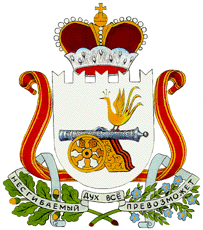 СОВЕТ ДЕПУТАТОВ КРУТОВСКОГО СЕЛЬСКОГО ПОСЕЛЕНИЯРЕШЕНИЕОт   28 января 2022  года          № 1 Об утверждении ключевых показателей и их целевых значений, индикативных показателей по муниципальным видам контроля на территории муниципальногообразования Крутовское сельское поселениеВ соответствии с пунктом 19 части 1 статьи 14 Федерального закона от
6 октября 2003 года № 131-ФЗ «Об общих принципах организации местного самоуправления в Российской Федерации», Федеральным законом от 31 июля 2020 года № 248-ФЗ «О государственном контроле (надзоре) и муниципальном контроле в Российской Федерации», Уставом муниципального образования Крутовское сельское поселениеРЕШИЛ:1. Утвердить ключевые показатели и их целевые значения, индикативные показатели по муниципальным видам контроля на территории муниципального образования Крутовское сельское поселение.2. Настоящее решение вступает в силу после его официального обнародования на официальном сайте муниципального образования Крутовское сельское поселение в информационно-телекоммуникационной сети «Интернет».Глава муниципального образованияКрутовское сельское поселение                                               Н.А.ФёдоровПриложениек решению Совета депутатовКрутовского сельского поселенияОт  28.01.2022  г.    №  1Приложениек решению Совета депутатовКрутовского сельского поселенияОт  28.01.2022  г.    №  1Приложениек решению Совета депутатовКрутовского сельского поселенияОт  28.01.2022  г.    №  1Приложениек решению Совета депутатовКрутовского сельского поселенияОт  28.01.2022  г.    №  1Приложениек решению Совета депутатовКрутовского сельского поселенияОт  28.01.2022  г.    №  1Приложениек решению Совета депутатовКрутовского сельского поселенияОт  28.01.2022  г.    №  1Перечень показателей результативности и эффективности муниципального контроляПеречень показателей результативности и эффективности муниципального контроляПеречень показателей результативности и эффективности муниципального контроляПеречень показателей результативности и эффективности муниципального контроляПеречень показателей результативности и эффективности муниципального контроляПеречень показателей результативности и эффективности муниципального контроляНаименование показателейФормула расчетаКомментарий значенийЦелевые значения показателейИсточник данных для определения значения показателя123456Ключевые показателиКлючевые показателиКлючевые показателиКлючевые показателиКлючевые показателиКлючевые показателиАПоказатели результативности, отражающие уровень достижения значимых результатов муниципального контроляПоказатели результативности, отражающие уровень достижения значимых результатов муниципального контроляПоказатели результативности, отражающие уровень достижения значимых результатов муниципального контроляПоказатели результативности, отражающие уровень достижения значимых результатов муниципального контроляПоказатели результативности, отражающие уровень достижения значимых результатов муниципального контроляА.1.Процент устраненных нарушений из числа выявленных нарушений законодательства в данной сфере70%А.2.Процент обоснованных жалоб на действия (бездействие) органа муниципального контроля и (или) его должностного лица при проведении контрольных (надзорных) мероприятий0%А.3.Процент отмененных результатов контрольных (надзорных) мероприятий 0%А.4.Процент результативных контрольных (надзорных) мероприятий, по которым не были приняты соответствующие меры административного воздействияНе более 5%А.6.Процент отмененных в судебном порядке постановлений по делам об административных правонарушениях от общего количества вынесенных органом муниципального контроля постановлений0%Индикативные показателиИндикативные показателиИндикативные показателиИндикативные показателиИндикативные показателиИндикативные показателиВ.Индикативные показатели, характеризующие различные аспекты муниципального контроляИндикативные показатели, характеризующие различные аспекты муниципального контроляИндикативные показатели, характеризующие различные аспекты муниципального контроляИндикативные показатели, характеризующие различные аспекты муниципального контроляИндикативные показатели, характеризующие различные аспекты муниципального контроляВ.1.Индикативные показатели, характеризующие параметры проведенных мероприятийИндикативные показатели, характеризующие параметры проведенных мероприятийИндикативные показатели, характеризующие параметры проведенных мероприятийИндикативные показатели, характеризующие параметры проведенных мероприятийИндикативные показатели, характеризующие параметры проведенных мероприятий123456В.1.1Выполняемость внеплановых проверокВвн = (Рф/Рп)х100Ввн – выполняемость внеплановых проверокРф – количество проведенных внеплановых проверок (ед.)Рп – количество заявлений на проведение внеплановых проверок (ед.0100%Письма и жалобы, поступившие в администрацию сельского поселенияВ.1.2.Доля проверок, на результаты которых поданы жалобыЖ х 100/ПфЖ – количество жалоб (ед.)Пф – количество проведенных проверок (ед.)0%В.1.3.Доля проверок, результаты которых были признаны недействительнымиПн х 100/ ПфПн – количество проверок, признанных недействительнымиПф – количество проведенных проверок (ед.)0%В.1.4.Доля проверок, которые не удалось провести, в связи с отсутствием собственника, изменением статуса и т.д.По х 100/ ПфПо – проверки не проведенные по причине отсутствия проверяемого лица (ед.)Пф – количество проведенных проверок (ед.)Не более 10%В.1.5.Доля заявлений, направленных на согласование в прокуратуру о проведении внеплановых проверок, в согласовании которых было отказаноКзо х 100/ КпзКзо – количество заявлений по которым пришел отказ в согласовании (ед.)Кпз – количество заявлений поданных на согласование заявленийНе более 10%В.1.6.Доля проверок, по результатам которых материалы направлены в уполномоченные для принятия решения органыКнм х 100/ КвнКнм – количество материалов, направленных в уполномоченные органы (ед.)Квн – количество выявленных нарушений (ед.)100%В.1.7.Количество проведенных профилактических мероприятийШт.